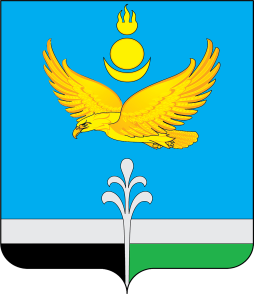 РОССИЙСКАЯ ФЕДЕРАЦИЯИРКУТСКАЯ ОБЛАСТЬНУКУТСКИЙ РАЙОНАДМИНИСТРАЦИЯМУНИЦИПАЛЬНОГО ОБРАЗОВАНИЯ «НУКУТСКИЙ РАЙОН»ПОСТАНОВЛЕНИЕ16 мая 2024                                                          № 208                                           п. НовонукутскийОб утверждении Положения о порядкеувольнения муниципального служащего Администрации муниципального образования «Нукутский район» в связи с утратой доверияВ соответствии с Трудовым кодексом Российской Федерации, Федеральным законом от 25 декабря 2008 г. № 273-ФЗ «О противодействии коррупции», Федеральным законом от 2 марта 2007 г. № 25-ФЗ «О муниципальной службе в Российской Федерации», Законом Иркутской области от 15 октября 2007 г. № 88-оз «Об отдельных вопросах муниципальной службы в Иркутской области», руководствуясь ст. 35 Устава муниципального образования «Нукутский район», АдминистрацияПОСТАНОВЛЯЕТ:1. Утвердить Положение о порядке увольнения муниципального служащего Администрации муниципального образования «Нукутский район» в связи с утратой доверия (Приложение № 1).2. Считать утратившим силу постановление Администрации муниципального образования «Нукутский район» от 21.05.2018 № 215 «Об утверждении порядка увольнения (освобождения от должности) в связи с утратой доверия лиц, замещающих муниципальные должности.3. Опубликовать настоящее постановление в печатном издании «Официальный курьер» и разместить на официальном сайте муниципального образования «Нукутский район».          4.  Контроль за исполнением настоящего постановления оставляю за собой.   Мэр                                                                                                                  А.М. ПлатохоновПоложениео порядке увольнения муниципального служащего Администрации муниципального образования «Нукутский район» в связи с утратой доверия1. Настоящее Положение в соответствии с Федеральным законом от 2 марта 2007 г. № 25-ФЗ «О муниципальной службе в Российской Федерации» (далее – Федеральный закон № 25-ФЗ), Законом Иркутской области от 15 октября 2007 г. № 88-оз «Об отдельных вопросах муниципальной службы в Иркутской области», указом Губернатора Иркутской области от 19 января 2017 г. № 7-уг «Об утверждении Положения о проверке достоверности и полноты сведений о доходах, об имуществе и обязательствах имущественного характера, представляемых гражданами, претендующими на замещение должностей муниципальной службы, включенных в соответствующий перечень, сведений о доходах, расходах, об имуществе и обязательствах имущественного характера, представляемых муниципальными служащими, замещающими указанные должности, достоверности и полноты сведений (в части, касающейся профилактики коррупционных правонарушений), представляемых гражданами при поступлении на муниципальную службу в соответствии с нормативными правовыми актами Российской Федерации, соблюдения муниципальными служащими ограничений и запретов, требований о предотвращении или об урегулировании конфликта интересов, исполнения ими обязанностей, установленных Федеральным законом от 25 декабря 2008 г. № 273-ФЗ «О противодействии коррупции» и другими нормативными правовыми актами Российской Федерации» (далее – Положение, утвержденное указом Губернатора Иркутской области № 7-уг) определяет порядок увольнения муниципального служащего Администрации муниципального образования «Нукутский район» (далее – муниципальный служащий) с муниципальной службы в связи с утратой доверия.2. Муниципальный служащий подлежит увольнению с муниципальной службы в связи с утратой доверия в случаях совершения правонарушений, установленных статьями 141 и 15 Федерального закона № 25-ФЗ (далее – увольнение в связи с утратой доверия).3. Взыскание в виде увольнения в связи с утратой доверия применяется - мэром муниципального образования «Нукутский район» (далее – представитель нанимателя (работодатель), на основании:1) доклада о результатах проверки, проведенной главным специалистом по противодействию коррупции сектора по кадрам Администрации муниципального образования «Нукутский район» (далее–уполномоченное должностное лицо) осуществляющее работу по профилактике коррупционных и иных правонарушений.  2) рекомендации комиссии по соблюдению требований к служебному поведению муниципальных служащих и урегулированию конфликта интересов Администрации муниципального образования «Нукутский район» (далее – комиссия по урегулированию конфликтов интересов) в случае, если доклад о результатах проверки по фактам совершения муниципальным служащим правонарушений, установленных статьями 141 и 15 Федерального закона № 25-ФЗ (далее соответственно – проверка, проступок), направлялся в комиссию по урегулированию конфликта интересов;3) объяснений муниципального служащего;4) иных материалов.4. В день поступления представителю нанимателя (работодателю) информации, являющейся основанием для принятия решения о проведении проверки в соответствии с пунктом 7 Положения, утвержденного указом Губернатора Иркутской области № 7-уг (далее – информация, являющаяся основанием для принятия решения о проведении проверки), уполномоченное должностное лицо в письменном виде запрашивает у муниципального служащего, в отношении которого поступила такая информация, письменное объяснение (далее – запрос).5. Не позднее двух рабочих дней со дня получения от муниципального служащего письменного объяснения уполномоченное должностное лицо передает информацию, являющуюся основанием для принятия решения о проведении проверки, и письменное объяснение муниципального служащего представителю нанимателя (работодателю) для принятия решения о проведении проверки в порядке, установленном пунктом 6 Положения, утвержденного указом Губернатора Иркутской области № 7-уг.6. Если по истечении двух рабочих дней со дня вручения муниципальному служащему запроса письменное объяснение муниципальным служащим не представлено, уполномоченным должностным лицом не позднее рабочего дня, следующего за днем истечения срока представления муниципальным служащим письменного объяснения, составляется акт о непредставлении муниципальным служащим запрошенного письменного объяснения, который должен содержать:1) дату и номер акта;2) время и место составления акта;3) фамилию, имя, отчество (последнее – при наличии) и должность муниципального служащего, в отношении которого поступила информация, являющаяся основанием для принятия решения о проведении проверки;4) дату, номер запроса, дату вручения указанного запроса муниципальному служащему;5) сведения о непредставлении письменного объяснения;6) подписи уполномоченного должностного лица, а также двух муниципальных служащих Администрации муниципального образования «Нукутский район», подтверждающих непредставление муниципальным служащим письменного объяснения.Не позднее двух рабочих дней со дня составления акта, предусмотренного настоящим пунктом, уполномоченное должностное лицо передает указанный акт и информацию, являющуюся основанием для принятия решения о проведении проверки, представителю нанимателя (работодателю) для принятия решения о проведении проверки в порядке, установленном пунктом 6 Положения, утвержденного указом Губернатора Иркутской области № 7-уг.7. Проверка проводится уполномоченным должностным лицом в порядке и сроки, установленные Положением, утвержденным указом Губернатора Иркутской области № 7-уг. 8. По результатам проверки не позднее трех рабочих дней со дня завершения проверки уполномоченным должностным лицом представителю нанимателя (работодателю) представляется доклад о результатах проверки. При этом в докладе должно содержаться одно из следующих предложений: 1) об отсутствии оснований для увольнения муниципального служащего в связи с утратой доверия;2) об увольнении муниципального служащего в связи с утратой доверия;3) о представлении материалов проверки в комиссию по урегулированию конфликта интересов.9. По результатам рассмотрения доклада о результатах проверки и соответствующего предложения, указанного в пункте 8 настоящего Положения, представитель нанимателя (работодатель) не позднее 10 календарных дней со дня поступления к нему доклада о результатах проверки принимает одно из следующих решений:1) уволить муниципального служащего в связи с утратой доверия;2) представить материалы проверки в комиссию по урегулированию конфликта интересов.Решение представителя нанимателя (работодателя) оформляется письменной резолюцией на докладе уполномоченного должностного лица о результатах проверки.10. В случае принятия представителем нанимателя (работодателем) решения, предусмотренного подпунктом 1 пункта 9 настоящего Положения, указанное решение не позднее двух рабочих дней со дня его принятия передается уполномоченному должностному лицу для оформления правового акта об увольнении муниципального служащего в связи с утратой доверия, в порядке, установленном пунктами 18 и 19 настоящего Положения.11. В случае принятия представителем нанимателя (работодателем) решения, предусмотренного подпунктом 2 пункта 9 настоящего Положения, доклад о результатах проверки и иные материалы не позднее двух рабочих дней со дня принятия представителем нанимателя (работодателем) решения передается им на рассмотрение в комиссию по урегулированию конфликта интересов.12. Комиссия по урегулированию конфликта интересов рассматривает доклад о результатах проверки и иные материалы в порядке и сроки, установленные муниципальным правовым актом, регулирующим порядок создания и деятельности комиссии по урегулированию конфликта интересов.13. По результатам рассмотрения доклада о результатах проверки, иных материалов комиссия по урегулированию конфликта интересов принимает решение. Решение должно содержать одну из следующих рекомендаций:1) о неприменении к муниципальному служащему взыскания в виде увольнения в связи с утратой доверия;2) об увольнении муниципального служащего в связи с утратой доверия.14. Решение комиссии по урегулированию конфликта интересов, предусмотренное пунктом 13 настоящего Положения, направляется указанной комиссией представителю нанимателя (работодателю) не позднее чем через три рабочих дня со дня его принятия.15. По результатам рассмотрения решения комиссии по урегулированию конфликта интересов, предусмотренного пунктом 13 настоящего Положения, представитель нанимателя (работодатель) не позднее 10 календарных дней со дня поступления к нему указанного решения принимает одно из следующих решений:1) не применять к муниципальному служащему взыскание в виде увольнения в связи с утратой доверия;2) уволить муниципального служащего в связи с утратой доверия.Решение представителя нанимателя (работодателя) оформляется письменной резолюцией на решении комиссии по урегулированию конфликта интересов.16. При применении взыскания в виде увольнения в связи с утратой доверия учитываются обстоятельства, перечисленные в части 4 статьи 271 Федерального закона № 25-ФЗ. 17. Решение представителя нанимателя (работодателя), предусмотренное пунктом 15 настоящего Положения, не позднее двух рабочих дней со дня его принятия передается представителем нанимателя (работодателем) уполномоченному должностному лицу для оформления распоряжения Администрации муниципального образования «Нукутский район» об отказе в применении к муниципальному служащему взыскания в виде увольнения в связи с утратой доверия (далее – акт об отказе в применении взыскания) или распоряжения Администрации муниципального образования «Нукутский район» об увольнении муниципального служащего в связи с утратой доверия (далее – акт о применении взыскания). 18. Подготовку проекта акта об отказе в применении взыскания или проекта акта о применении взыскания осуществляет уполномоченное должностное лицо не позднее трех рабочих дней со дня получения соответствующего решения представителя нанимателя (работодателя). 19. В акте о применении взыскания в качестве основания применения взыскания указывается часть 2 статьи 271 Федерального закона № 25-ФЗ, совершенный муниципальным служащим проступок и положения нормативных правовых актов, которые нарушены муниципальным служащим.В акте об отказе в применении взыскания указываются обстоятельства, которые послужили мотивом принятия представителем нанимателя (работодателем) решения не применять к муниципальному служащему взыскание в виде увольнения в связи с утратой доверия.20. Копия акта об отказе в применении взыскания или копия акта о применении взыскания вручается муниципальному служащему уполномоченным должностным лицом под роспись в течение пяти календарных дней со дня издания соответствующего акта, не считая времени отсутствия муниципального служащего на службе.21. Если муниципальный служащий отказывается от вручения ему копии акта об отказе в применении взыскания или копии акта о применении взыскания, уполномоченным должностным лицом не позднее одного рабочего дня со дня истечения срока, предусмотренного пунктом 20 настоящего Положения, составляется акт об отказе муниципального служащего от вручения ему копии соответствующего правового акта. При этом составленный акт должен содержать:1) дату и номер акта;2) время и место составления акта;3) фамилию, имя, отчество (последнее – при наличии) и должность муниципального служащего, в отношении которого принят правовой акт об отказе в применении взыскания или акт о применении взыскания;4) фиксацию факта отказа муниципального служащего от вручения ему копии соответствующего правового акта под расписку;5) подписи уполномоченного должностного лица, а также двух муниципальных служащих Администрации муниципального образования «Нукутский район», подтверждающих отказ муниципального служащего от вручения ему копии соответствующего правового акта под расписку.22. Сведения о применении к муниципальному служащему взыскания в виде увольнения в связи с утратой доверия направляются Администрацией муниципального образования «Нукутский район» для включения в реестр лиц, уволенных в связи с утратой доверия, предусмотренный статьей 15 Федерального закона от 25 декабря 2008 г. № 273-ФЗ «О противодействии коррупции», в порядке, установленном федеральным законодательством.23. Муниципальные служащие Администрации муниципального образования «Нукутский район» освобождаются от ответственности за несоблюдение требований о предотвращении или об урегулировании конфликта интересов и неисполнение обязанностей, установленных действующим законодательством РФ в целях противодействия коррупции, в случае, если несоблюдение таких требований, а также неисполнение таких обязанностей признается следствием не зависящих от указанных лиц обстоятельств в порядке, предусмотренном частями 3 - 6 статьи 13 Федерального закона от 25 декабря 2008 г. № 273-ФЗ «О противодействии коррупции». Приложение № 1к постановлению АдминистрацииМО «Нукутский район»от 16.05.2024 № 208 